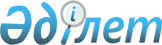 О снятии ограничительных мероприятийРешение акима Мерейского сельского округа Таскалинского района Западно-Казахстанской области от 25 декабря 2015 года № 19      В соответствии с Законом Республики Казахстан "О местном государственном управлении и самоуправлении в Республике Казахстан" от 23 января 2001 года, Законом Республики Казахстан "О ветеринарии" от 10 июля 2002 года, на основании представления от руководителя государственного учреждения "Таскалинская районная территориальная инспекция комитета ветеринарного контроля и надзора" Министерства сельского хозяйства Республики Казахстан от 2 декабря 2015 года №303 аким сельского округа РЕШИЛ:

      1. Снять ограничительные мероприятия в селе Мерей Таскалинского района.

      2. Признать утратившим силу решение акима аульного округа "Об установлении ограничительных мероприятий на территории села Мерей Таскалинского района" от 26 марта 2014 года №9 (зарегистрировано в реестре государственной регистрации Нормативных правовых актов №3490, опубликовано 11 апреля 2014 года в газете "Екпін" №14).


					© 2012. РГП на ПХВ «Институт законодательства и правовой информации Республики Казахстан» Министерства юстиции Республики Казахстан
				
      Аким Мерейского сельского округа

Ташимов К.В.
